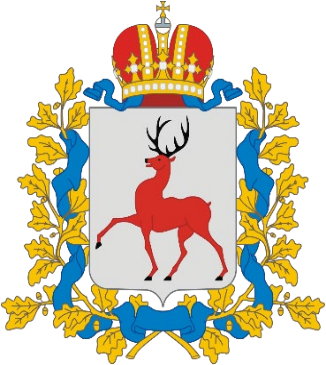 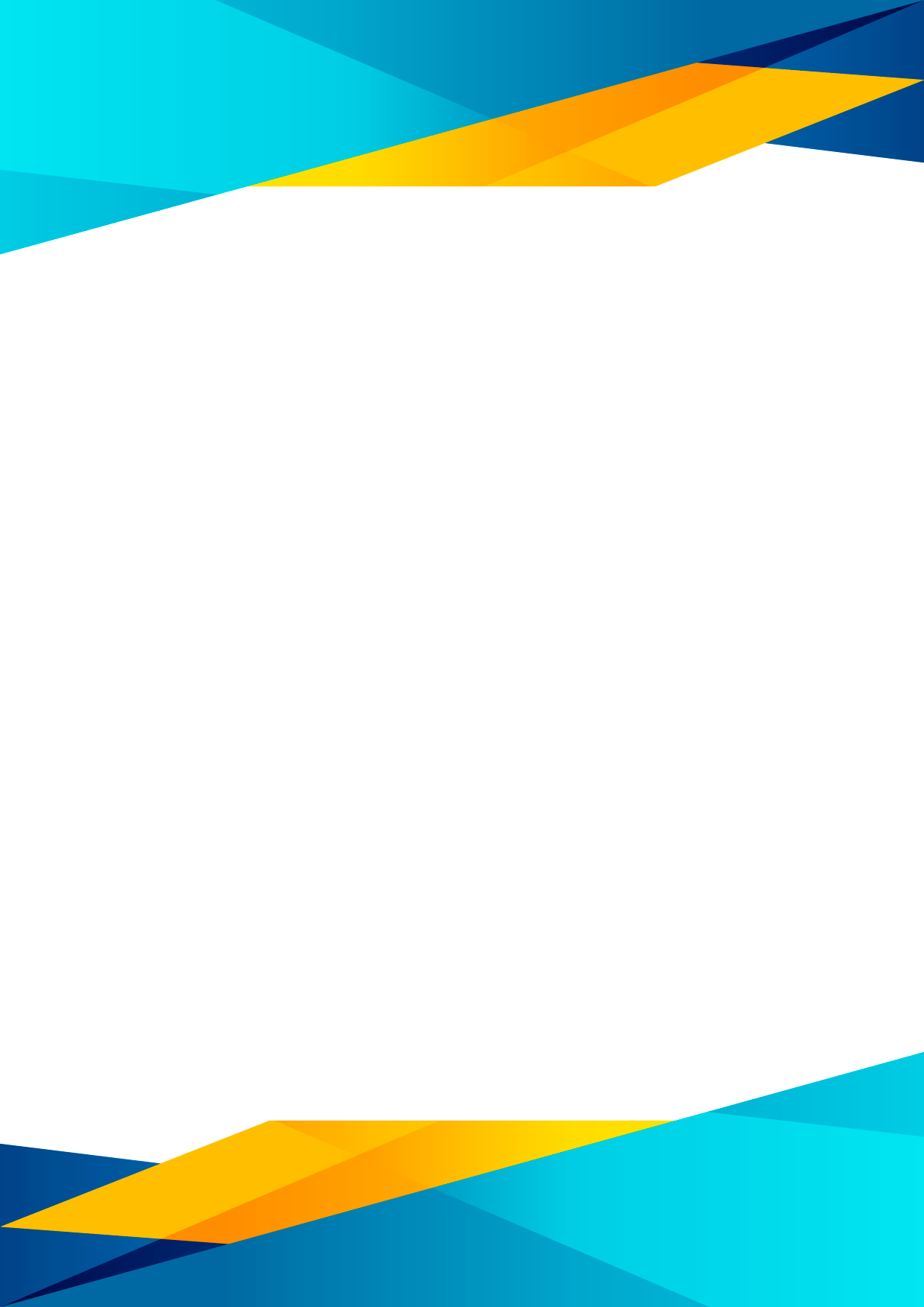 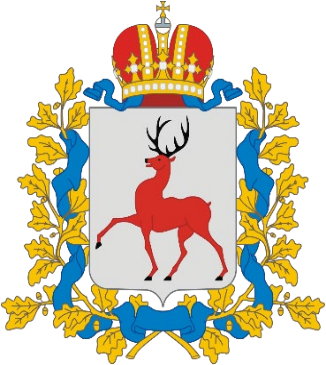 Общие положения.Настоящие индексы предназначены для информирования инвесторов, заказчиков и подрядных организаций Нижегородской области и формирования начальной (максимальной) цены государственного контракта, общеэкономических расчетов в инвестиционной сфере для объектов капитального строительства, текущего и капитального ремонта, реконструкции объектов строительства, финансирование которых осуществляется с привлечением средств областного и местного бюджетов и внебюджетных источников, а также при разработке сметной документации в текущем уровне цен и взаиморасчетах за выполненные работы.Индексы разработаны к статьям затрат расценок территориальных сметных нормативов 
(ТСН-2001), применяемых при определении стоимости строительства в Нижегородской области и включенных в федеральный реестр сметных нормативов. В зависимости от одинаковых значений индексы распространяются на сборник расценок, группу расценок или на одну расценку.Настоящие индексы отражают изменения стоимости затрат на расчетный период по заработной плате строительных рабочих и рабочих, обслуживающих строительные машины, на эксплуатацию строительных машин и механизмов и на строительные материальные ресурсы.Индексы представляют собой отношение стоимости продукции, работ или ресурсов в текущем уровне цен к стоимости в базисном уровне цен. За базисный уровень принята стоимость в уровне сметных норм и цен по состоянию на 01.01.2000 года.Индексы не учитывают налог на добавленную стоимость (НДС).Индексы цен на строительно-монтажные работы.Индексы применяются к статьям затрат соответствующих территориальных единичных расценок сметно-нормативной базы 2001 года, применяемых при определении стоимости строительства в Нижегородской области. Соответствующие индексы заносятся в каждую сметную строку локальной сметы или сметного расчета. Далее текущая сметная стоимость строительно-монтажных работ определяется в установленном порядке.Индексы цен на строительно-монтажные работы к базовым ценам территориальных единичных расценок, применяемых при определении стоимости строительства в Нижегородской области, приводятся ко всей сметно-нормативной базе 2001 года.Согласно письму департамента градостроительной деятельности и развития агломерации Нижегородской области от 18.02.2019 № Сл-406-30719/19 понижающие коэффициенты 
0,85 к накладным расходам и 0,8 к сметной прибыли при применении индексов по статьям затрат учитывать не следует.Оплата труда рабочих-строителей.Показатели почасовой оплаты труда рабочих-строителей дифференцированы в зависимости от среднего разряда работ и предназначены для расчета оплаты труда рабочих-строителей при расчетах стоимости строительной продукции в текущем уровне цен.По всем территориальным единичным расценкам, применяемым при определении стоимости строительства в Нижегородской области, индекс перехода от базовой (по состоянию на 01.01.2000) оплаты труда рабочих, занятых в строительстве (на строительно-монтажных, ремонтно-строительных работах, в подсобных производствах) и на обслуживании строительной техники, и работников-исполнителей пусконаладочных работ, занятых в строительном процессе, к оплате труда в текущем уровне цен составляет 18,62.Показатели оплаты труда рабочих строителей в текущем уровне ценСметные цены на материалы.Индексами изменения сметной стоимости материальных ресурсов учтены текущие стоимости, приведенные в «Сборнике сметных цен на материалы, изделия и конструкции, применяемые в строительстве для Нижегородской области, в текущем уровне» (далее – Сборник цен на материалы).Приводимые в Сборнике цен на материалы цены отражают средний уровень сметных и отпускных цен на материалы, изделия, конструкции и оборудование. Эти цены учитывают отпускные цены предприятий-изготовителей, наценки поставщиков и стоимость доставки до строительной площадки или до центрального склада подрядной организации.При расчете стоимости строительства ресурсным методом текущую стоимость материалов, изделий, конструкций и оборудования следует принимать по Сборнику цен на материалы или согласно прайс-листам.При расчете стоимости строительства базисно-индексным методом, если в соответствии с проектом необходимо заменить материальный ресурс, включенный в расценку, на отличающийся от учтенного в расценке по каким-либо характеристикам (марка, толщина) ресурс, то следует:исключить отдельной строкой из расценки заменяемый ресурс;учесть отдельной строкой ресурс с характеристиками, определенными по проекту, принятый по Сборнику цен на материалы.При определении стоимости материального ресурса в текущем уровне цен, выделенного в сметной документации отдельной строкой, применяется индекс, рассчитанный как частное от деления текущей стоимости материального ресурса на соответствующую базовую стоимость 
(по состоянию на 01.01.2000). Данный индекс приводится в Сборнике цен на материалы.Для пересчета стоимости материальных ресурсов, включенных в сметную документацию по прайс-листам, в базисный уровень цен следует применять:индекс, соответствующий аналогичному материалу, изделию, конструкции и оборудованию, приведенных в Сборнике сметных цен на материалы;индекс по статье затрат «Материалы», учтенный в соответствующей расценке, в случае отсутствия аналогичного материала, изделия, конструкции и оборудования, приведенных в Сборнике сметных цен на материалы.Метод перевода стоимости материальных ресурсов, включенных в сметную документацию по прайс-листам, в базисный уровень цен необходимо прописать в пояснительной записке к сметной документации.Сметные цены на эксплуатацию строительных машин и автотранспортных средств.Индексами изменения стоимости эксплуатации строительных машин и автотранспортных средств учтены текущие стоимости, приведенные в «Сборнике сметных цен на эксплуатацию строительных машин и автотранспортных средств, применяемых в строительстве для Нижегородской области, в текущем уровне цен» (далее – Сборник цен на эксплуатацию машин).Приводимые в Сборнике цен на эксплуатацию машин цены отражают средний уровень сметных цен на эксплуатацию строительных машин и автотранспортных средств и заработной платы.При определении стоимости эксплуатации строительной машины в текущем уровне цен, выделенной в сметной документации отдельной строкой, применяется индекс, рассчитанный как частное от деления текущей стоимости эксплуатации строительной машины на соответствующую базовую стоимость (по состоянию на 01.01.2000).При расчете стоимости строительства ресурсным методом текущую стоимость эксплуатации строительной машины следует принимать по Сборнику цен на эксплуатацию машин.Сметные цены на перевозку грузов для строительства.Сметные цены на погрузочно-разгрузочные работы предназначены для определения стоимости этих работ при автомобильных перевозках строительных материалов, изделий и конструкций в случае их перевалки с одного вида транспорта на другой или при доставке материалов на приобъектные склады через перевалочные базы.Устройство перевалочных баз должно быть предусмотрено проектом организации строительства (ПОС).Стоимость погрузочных работ учтена отпускными ценами на материалы, изделия и конструкции (за исключением случаев, оговоренных отпускными ценами заводов-изготовителей или предприятиями по реализации строительных материалов, изделий и конструкций).Стоимость разгрузочных работ на строительной площадке (приобъектном складе) учтена в составе территориальных единичных расценок сметно-нормативной базы 2001 года, применяемых при определении стоимости строительства в Нижегородской области.В сметных ценах на перевозку грузов автомобильным транспортом учтена оплата за перевозку грузов, а также за простой автомобильного транспорта в местах погрузки и разгрузки в пределах установленных норм и доля порожнего пробега от пункта расположения автотранспортного предприятия до первой загрузки и от места последней разгрузки до автотранспортного предприятия (на расстояние до ).В сметных ценах на перевозку грузов тракторами с прицепами, кроме затрат на перевозки грузов, учтена стоимость порожнего пробега тракторов с прицепами (на расстояние до ), простоев под погрузкой и разгрузкой, а также стоимость экспедиционных операций, выполняемых водителем.В сметных ценах на перевозку грузов учтены накладные расходы в размере 120 % и сметная прибыль в размере 65 % от фонда оплаты труда водителей.При определении стоимости перевозки грузов в текущем уровне цен, выделенной в сметной документации отдельной строкой, применяется индекс, соответствующий категории груза, автотранспортному средству и расстоянию доставки.ИНДЕКСЫ К ЕДИНИЧНЫМ РАСЦЕНКАМ НА ПЕРЕВОЗКУ ГРУЗОВРазряд работыМежразрядный коэффициентЧасовая тарифная ставка, учтенная вТЕР-2001Часовая оплата труда, учтенная в текущих ценах(1 квартал 2020 г.)117,53140,211,11,0097,60141,471,21,0177,66142,591,31,0267,73143,861,41,0347,79144,981,51,0437,85146,241,61,0517,91147,361,71,067,98148,621,81,0688,04149,741,91,0778,11151,0121,0858,17152,132,11,0958,25153,532,21,1058,32154,932,31,1158,40156,332,41,1258,47157,742,51,1368,55159,282,61,1468,63160,682,71,1568,70162,082,81,1668,78163,482,91,1768,86164,8931,1868,93166,293,11,2019,04168,393,21,2169,16170,503,31,2329,28172,743,41,2479,39174,843,51,2629,50176,953,61,2779,62179,053,71,2929,73181,153,81,3089,85183,393,91,3239,96185,5041,33810,08187,604,11,35810,23190,414,21,37910,38193,354,31,39910,53196,154,41,4210,69199,104,51,4410,84201,904,61,4610,99204,714,71,48111,15207,654,81,50111,30210,464,91,52211,46213,4051,54211,61216,205,11,56811,81219,855,21,59312,00223,355,31,61912,19227,005,41,64412,38230,515,51,6712,58234,155,61,69512,76237,665,71,72112,96241,305,81,74613,15244,815,91,77213,34248,4561,79713,53251,96№п\пНомер  расценкиИндексы к базовой (2000 г.) стоимости СМРИндексы к базовой (2000 г.) стоимости СМРИндексы к базовой (2000 г.) стоимости СМР№п\пНомер  расценкиПрямые затраты Мате-риалыЭксплу-атация машин12345Раздел 1. СМЕТНЫЕ ЦЕНЫ НА ПОГРУЗО-РАЗГРУЗОЧНЫЕ РАБОТЫРаздел 1. СМЕТНЫЕ ЦЕНЫ НА ПОГРУЗО-РАЗГРУЗОЧНЫЕ РАБОТЫРаздел 1. СМЕТНЫЕ ЦЕНЫ НА ПОГРУЗО-РАЗГРУЗОЧНЫЕ РАБОТЫРаздел 1. СМЕТНЫЕ ЦЕНЫ НА ПОГРУЗО-РАЗГРУЗОЧНЫЕ РАБОТЫРаздел 1. СМЕТНЫЕ ЦЕНЫ НА ПОГРУЗО-РАЗГРУЗОЧНЫЕ РАБОТЫПодраздел 1.1 ПОГРУЗО-РАЗГРУЗОЧНЫЕ РАБОТЫ ПРИ АВТОМОБИЛЬНЫХ ПЕРЕВОЗКАХПодраздел 1.1 ПОГРУЗО-РАЗГРУЗОЧНЫЕ РАБОТЫ ПРИ АВТОМОБИЛЬНЫХ ПЕРЕВОЗКАХПодраздел 1.1 ПОГРУЗО-РАЗГРУЗОЧНЫЕ РАБОТЫ ПРИ АВТОМОБИЛЬНЫХ ПЕРЕВОЗКАХПодраздел 1.1 ПОГРУЗО-РАЗГРУЗОЧНЫЕ РАБОТЫ ПРИ АВТОМОБИЛЬНЫХ ПЕРЕВОЗКАХПодраздел 1.1 ПОГРУЗО-РАЗГРУЗОЧНЫЕ РАБОТЫ ПРИ АВТОМОБИЛЬНЫХ ПЕРЕВОЗКАХТаблица 01-01 Погрузо-разгрузочные работы при автомобильных перевозкахТаблица 01-01 Погрузо-разгрузочные работы при автомобильных перевозкахТаблица 01-01 Погрузо-разгрузочные работы при автомобильных перевозкахТаблица 01-01 Погрузо-разгрузочные работы при автомобильных перевозкахТаблица 01-01 Погрузо-разгрузочные работы при автомобильных перевозках101-01-01-001  9,41  7,91201-01-01-002  7,02  6,08301-01-01-003  9,60  7,91401-01-01-004  10,89  9,63501-01-01-005  7,01  6,09601-01-01-006  9,59  7,91701-01-01-007  10,84  7,92801-01-01-008 ÷ 009  9,47  7,91901-01-01-010 ÷ 011  11,46  11,461001-01-01-012 ÷ 013  9,48  7,911101-01-01-014  9,47  7,921201-01-01-015  9,48  7,921301-01-01-016  9,48  7,911401-01-01-017  9,55  7,911501-01-01-018  18,27  18,131601-01-01-019  18,23  18,121701-01-01-020  9,49  7,921801-01-01-021  18,26  18,131901-01-01-022 ÷ 023  18,26  18,122001-01-01-024  9,48  7,912101-01-01-025 ÷ 026  9,48  7,922201-01-01-027  9,47  7,912301-01-01-028  9,47  7,922401-01-01-029  9,48  7,912501-01-01-030  9,47  7,912601-01-01-031  18,21  18,132701-01-01-032  18,24  18,132801-01-01-033  12,64  12,642901-01-01-034  12,65  12,653001-01-01-035  12,64  12,643101-01-01-036  12,65  12,653201-01-01-037 ÷ 040  12,64  12,643301-01-01-041  9,20  7,913401-01-01-042  11,47  11,473501-01-01-043  12,65  12,653601-01-01-044  7,91  7,913701-01-01-045  18,21  18,123801-01-02-001  9,50  7,913901-01-02-002  7,02  6,084001-01-02-003  9,60  7,914101-01-02-004  10,89  9,634201-01-02-005  7,01  6,094301-01-02-006  9,59  7,914401-01-02-007  10,84  7,924501-01-02-008 ÷ 009  9,47  7,914601-01-02-010 ÷ 011  11,46  11,464701-01-02-012 ÷ 013  9,48  7,914801-01-02-014  9,47  7,924901-01-02-015  9,48  7,925001-01-02-016  9,48  7,915101-01-02-017  9,55  7,915201-01-02-018  18,27  18,135301-01-02-019  18,23  18,125401-01-02-020  9,49  7,925501-01-02-021  18,26  18,135601-01-02-022 ÷ 023  18,26  18,125701-01-02-024  9,48  7,915801-01-02-025 ÷ 026  9,48  7,925901-01-02-027  9,47  7,916001-01-02-028  9,47  7,926101-01-02-029  9,48  7,916201-01-02-030  9,47  7,916301-01-02-031  18,21  18,136401-01-02-032  18,24  18,136501-01-02-0336601-01-02-034  11,48  11,486701-01-02-0356801-01-02-036  11,48  11,486901-01-02-037 ÷ 038  11,47  11,477001-01-02-0397101-01-02-040  11,47  11,477201-01-02-041 ÷ 0437301-01-02-044  7,91  7,917401-01-02-045  18,16  18,12Раздел 3. СМЕТНЫЕ ЦЕНЫ НА ПЕРЕВОЗКУ ГРУЗОВ АВТОМОБИЛЬНЫМ ТРАНСПОРТОМРаздел 3. СМЕТНЫЕ ЦЕНЫ НА ПЕРЕВОЗКУ ГРУЗОВ АВТОМОБИЛЬНЫМ ТРАНСПОРТОМРаздел 3. СМЕТНЫЕ ЦЕНЫ НА ПЕРЕВОЗКУ ГРУЗОВ АВТОМОБИЛЬНЫМ ТРАНСПОРТОМРаздел 3. СМЕТНЫЕ ЦЕНЫ НА ПЕРЕВОЗКУ ГРУЗОВ АВТОМОБИЛЬНЫМ ТРАНСПОРТОМРаздел 3. СМЕТНЫЕ ЦЕНЫ НА ПЕРЕВОЗКУ ГРУЗОВ АВТОМОБИЛЬНЫМ ТРАНСПОРТОМТаблица 03-01 Перевозка бетонных, железобетонных изделий, стеновых и перегородочных материалов (кирпич, блоки, камни, плиты и панели), лесоматериалов круглых и пиломатериалов бортовым автомобилем, грузоподъемностью 15 тТаблица 03-01 Перевозка бетонных, железобетонных изделий, стеновых и перегородочных материалов (кирпич, блоки, камни, плиты и панели), лесоматериалов круглых и пиломатериалов бортовым автомобилем, грузоподъемностью 15 тТаблица 03-01 Перевозка бетонных, железобетонных изделий, стеновых и перегородочных материалов (кирпич, блоки, камни, плиты и панели), лесоматериалов круглых и пиломатериалов бортовым автомобилем, грузоподъемностью 15 тТаблица 03-01 Перевозка бетонных, железобетонных изделий, стеновых и перегородочных материалов (кирпич, блоки, камни, плиты и панели), лесоматериалов круглых и пиломатериалов бортовым автомобилем, грузоподъемностью 15 тТаблица 03-01 Перевозка бетонных, железобетонных изделий, стеновых и перегородочных материалов (кирпич, блоки, камни, плиты и панели), лесоматериалов круглых и пиломатериалов бортовым автомобилем, грузоподъемностью 15 т7503-01-01-001 ÷ 002  9,46  9,467603-01-01-003 ÷ 007  9,45  9,457703-01-01-008 ÷ 011  9,46  9,467803-01-01-012 ÷ 017  9,45  9,457903-01-01-018 ÷ 020  9,46  9,468003-01-01-021 ÷ 024  9,45  9,458103-01-01-025 ÷ 027  9,46  9,468203-01-01-028 ÷ 033  9,45  9,458303-01-01-034 ÷ 036  9,46  9,468403-01-01-037 ÷ 041  9,45  9,458503-01-01-042 ÷ 044  9,46  9,468603-01-01-045 ÷ 049  9,45  9,458703-01-01-050 ÷ 051  9,46  9,468803-01-01-052 ÷ 057  9,45  9,458903-01-01-058 ÷ 060  9,46  9,469003-01-01-061 ÷ 065  9,45  9,459103-01-01-066 ÷ 068  9,46  9,469203-01-01-069 ÷ 074  9,45  9,459303-01-01-075  9,46  9,469403-01-01-076 ÷ 081  9,45  9,459503-01-01-082 ÷ 084  9,46  9,469603-01-01-085 ÷ 090  9,45  9,459703-01-01-091 ÷ 092  9,46  9,469803-01-01-093 ÷ 098  9,45  9,459903-01-01-099  9,46  9,4610003-01-01-100 ÷ 105  9,45  9,4510103-01-01-106 ÷ 107  9,46  9,4610203-01-01-108 ÷ 114  9,45  9,4510303-01-01-115 ÷ 116  9,46  9,4610403-01-01-117 ÷ 122  9,45  9,4510503-01-01-123  9,46  9,4610603-01-01-124 ÷ 138  9,45  9,4510703-01-01-139 ÷ 140  9,46  9,4610803-01-01-141 ÷ 146  9,45  9,4510903-01-01-147  9,46  9,4611003-01-01-148 ÷ 155  9,45  9,4511103-01-01-156  9,46  9,4611203-01-01-157 ÷ 162  9,45  9,4511303-01-01-163 ÷ 164  9,46  9,4611403-01-01-165 ÷ 179  9,45  9,4511503-01-01-180  9,46  9,4611603-01-01-181 ÷ 187  9,45  9,4511703-01-01-188  9,46  9,4611803-01-01-189 ÷ 200  9,45  9,4511903-01-01-201  9,36  9,3612003-01-01-202  9,64  9,6412103-01-02-001 ÷ 005  9,45  9,4512203-01-02-006 ÷ 008  9,46  9,4612303-01-02-009 ÷ 013  9,45  9,4512403-01-02-014  9,46  9,4612503-01-02-015 ÷ 016  9,45  9,4512603-01-02-017  9,46  9,4612703-01-02-018  9,45  9,4512803-01-02-019  9,46  9,4612903-01-02-020 ÷ 021  9,45  9,4513003-01-02-022  9,46  9,4613103-01-02-023 ÷ 026  9,45  9,4513203-01-02-027  9,46  9,4613303-01-02-028 ÷ 029  9,45  9,4513403-01-02-030  9,46  9,4613503-01-02-031  9,45  9,4513603-01-02-032  9,46  9,4613703-01-02-033 ÷ 034  9,45  9,4513803-01-02-035  9,46  9,4613903-01-02-036 ÷ 037  9,45  9,4514003-01-02-038  9,46  9,4614103-01-02-039 ÷ 042  9,45  9,4514203-01-02-043  9,46  9,4614303-01-02-044  9,45  9,4514403-01-02-045  9,46  9,4614503-01-02-046 ÷ 047  9,45  9,4514603-01-02-048  9,46  9,4614703-01-02-049 ÷ 050  9,45  9,4514803-01-02-051  9,46  9,4614903-01-02-052  9,45  9,4515003-01-02-053  9,46  9,4615103-01-02-054 ÷ 055  9,45  9,4515203-01-02-056  9,46  9,4615303-01-02-057 ÷ 060  9,45  9,4515403-01-02-061  9,46  9,4615503-01-02-062 ÷ 063  9,45  9,4515603-01-02-064  9,46  9,4615703-01-02-065  9,45  9,4515803-01-02-066  9,46  9,4615903-01-02-067 ÷ 068  9,45  9,4516003-01-02-069  9,46  9,4616103-01-02-070 ÷ 073  9,45  9,4516203-01-02-074  9,46  9,4616303-01-02-075 ÷ 076  9,45  9,4516403-01-02-077  9,46  9,4616503-01-02-078 ÷ 081  9,45  9,4516603-01-02-082  9,46  9,4616703-01-02-083 ÷ 089  9,45  9,4516803-01-02-090  9,46  9,4616903-01-02-091  9,45  9,4517003-01-02-092  9,46  9,4617103-01-02-093 ÷ 094  9,45  9,4517203-01-02-095  9,46  9,4617303-01-02-096 ÷ 097  9,45  9,4517403-01-02-098  9,46  9,4617503-01-02-099 ÷ 107  9,45  9,4517603-01-02-108  9,46  9,4617703-01-02-109 ÷ 120  9,45  9,4517803-01-02-121  9,46  9,4617903-01-02-122 ÷ 128  9,45  9,4518003-01-02-129  9,46  9,4618103-01-02-130 ÷ 133  9,45  9,4518203-01-02-134  9,46  9,4618303-01-02-135 ÷ 146  9,45  9,4518403-01-02-147  9,46  9,4618503-01-02-148 ÷ 154  9,45  9,4518603-01-02-155  9,46  9,4618703-01-02-156 ÷ 167  9,45  9,4518803-01-02-168  9,46  9,4618903-01-02-169 ÷ 200  9,45  9,4519003-01-02-201  9,52  9,5219103-01-02-202  9,64  9,6419203-01-03-001 ÷ 002  9,45  9,4519303-01-03-003 ÷ 004  9,46  9,4619403-01-03-005 ÷ 008  9,45  9,4519503-01-03-009 ÷ 010  9,46  9,4619603-01-03-011 ÷ 017  9,45  9,4519703-01-03-018 ÷ 022  9,46  9,4619803-01-03-023 ÷ 028  9,45  9,4519903-01-03-029 ÷ 030  9,46  9,4620003-01-03-031 ÷ 037  9,45  9,4520103-01-03-038 ÷ 040  9,46  9,4620203-01-03-041 ÷ 047  9,45  9,4520303-01-03-048 ÷ 050  9,46  9,4620403-01-03-051 ÷ 067  9,45  9,4520503-01-03-068 ÷ 069  9,46  9,4620603-01-03-070 ÷ 078  9,45  9,4520703-01-03-079  9,46  9,4620803-01-03-080 ÷ 086  9,45  9,4520903-01-03-087 ÷ 088  9,46  9,4621003-01-03-089 ÷ 200  9,45  9,4521103-01-03-201  9,44  9,4421203-01-03-202  9,64  9,6421303-01-04-001  9,45  9,4521403-01-04-002 ÷ 004  9,46  9,4621503-01-04-005 ÷ 013  9,45  9,4521603-01-04-014  9,46  9,4621703-01-04-015 ÷ 017  9,45  9,4521803-01-04-018 ÷ 019  9,46  9,4621903-01-04-020 ÷ 022  9,45  9,4522003-01-04-023 ÷ 024  9,46  9,4622103-01-04-025 ÷ 027  9,45  9,4522203-01-04-028  9,46  9,4622303-01-04-029 ÷ 032  9,45  9,4522403-01-04-033  9,46  9,4622503-01-04-034 ÷ 036  9,45  9,4522603-01-04-037 ÷ 038  9,46  9,4622703-01-04-039 ÷ 052  9,45  9,4522803-01-04-053  9,46  9,4622903-01-04-054 ÷ 057  9,45  9,4523003-01-04-058  9,46  9,4623103-01-04-059 ÷ 071  9,45  9,4523203-01-04-072  9,46  9,4623303-01-04-073 ÷ 200  9,45  9,4523403-01-04-201  9,48  9,4823503-01-04-202  9,64  9,64Таблица 03-02 Перевозка строительных грузов (кроме массовых навалочных, перевозимых автомобилями-самосвалами, а также бетонных и железобетонных изделий, стеновых и перегородочных материалов, лесоматериалов круглых и пиломатериалов, включенных в таблицу 03-01), бортовым автомобилем грузоподъемностью 5 тТаблица 03-02 Перевозка строительных грузов (кроме массовых навалочных, перевозимых автомобилями-самосвалами, а также бетонных и железобетонных изделий, стеновых и перегородочных материалов, лесоматериалов круглых и пиломатериалов, включенных в таблицу 03-01), бортовым автомобилем грузоподъемностью 5 тТаблица 03-02 Перевозка строительных грузов (кроме массовых навалочных, перевозимых автомобилями-самосвалами, а также бетонных и железобетонных изделий, стеновых и перегородочных материалов, лесоматериалов круглых и пиломатериалов, включенных в таблицу 03-01), бортовым автомобилем грузоподъемностью 5 тТаблица 03-02 Перевозка строительных грузов (кроме массовых навалочных, перевозимых автомобилями-самосвалами, а также бетонных и железобетонных изделий, стеновых и перегородочных материалов, лесоматериалов круглых и пиломатериалов, включенных в таблицу 03-01), бортовым автомобилем грузоподъемностью 5 тТаблица 03-02 Перевозка строительных грузов (кроме массовых навалочных, перевозимых автомобилями-самосвалами, а также бетонных и железобетонных изделий, стеновых и перегородочных материалов, лесоматериалов круглых и пиломатериалов, включенных в таблицу 03-01), бортовым автомобилем грузоподъемностью 5 т23603-02-01-001 ÷ 200  9,21  9,2123703-02-01-201  9,26  9,2623803-02-01-202  9,23  9,2323903-02-02-001 ÷ 200  9,21  9,2124003-02-02-201  9,19  9,1924103-02-02-202  9,23  9,2324203-02-03-001 ÷ 200  9,21  9,2124303-02-03-201  9,18  9,1824403-02-03-202  9,23  9,2324503-02-04-001 ÷ 200  9,21  9,2124603-02-04-201  9,19  9,1924703-02-04-202  9,23  9,23Таблица 03-21 Перевозка грузов автомобилями-самосвалами грузоподъемностью 10 т работающих вне карьераТаблица 03-21 Перевозка грузов автомобилями-самосвалами грузоподъемностью 10 т работающих вне карьераТаблица 03-21 Перевозка грузов автомобилями-самосвалами грузоподъемностью 10 т работающих вне карьераТаблица 03-21 Перевозка грузов автомобилями-самосвалами грузоподъемностью 10 т работающих вне карьераТаблица 03-21 Перевозка грузов автомобилями-самосвалами грузоподъемностью 10 т работающих вне карьера24803-21-01-001 ÷ 002  9,24  9,2424903-21-01-003 ÷ 004  9,23  9,2325003-21-01-005  9,25  9,2525103-21-01-006 ÷ 200  9,24  9,2425203-21-01-201  9,31  9,3125303-21-01-202  9,27  9,2725403-21-02-001  9,25  9,2525503-21-02-002 ÷ 200  9,24  9,2425603-21-02-201  9,17  9,1725703-21-02-202  9,27  9,2725803-21-03-001  9,24  9,2425903-21-03-002  9,25  9,2526003-21-03-003 ÷ 200  9,24  9,2426103-21-03-201  9,22  9,2226203-21-03-202  9,27  9,2726303-21-04-001 ÷ 200  9,24  9,2426403-21-04-201  9,25  9,2526503-21-04-202  9,27  9,27Таблица 03-22 Перевозка грузов автомобилями-самосвалами грузоподъемностью 10 т работающих из карьераТаблица 03-22 Перевозка грузов автомобилями-самосвалами грузоподъемностью 10 т работающих из карьераТаблица 03-22 Перевозка грузов автомобилями-самосвалами грузоподъемностью 10 т работающих из карьераТаблица 03-22 Перевозка грузов автомобилями-самосвалами грузоподъемностью 10 т работающих из карьераТаблица 03-22 Перевозка грузов автомобилями-самосвалами грузоподъемностью 10 т работающих из карьера26603-22-01-001  9,19  9,1926703-22-01-002  9,29  9,2926803-22-01-004  9,21  9,2126903-22-01-006  9,23  9,2327003-22-01-008  9,27  9,2727103-22-01-010  9,22  9,2227203-22-01-015  9,24  9,2427303-22-01-020  9,25  9,2527403-22-01-025  9,23  9,2327503-22-01-030  9,24  9,2427603-22-01-035 ÷ 040  9,25  9,2527703-22-01-045 ÷ 050  9,24  9,2427803-22-01-055  9,25  9,2527903-22-01-060 ÷ 065  9,24  9,2428003-22-01-070  9,25  9,2528103-22-01-075 ÷ 100  9,24  9,24Раздел 4. СМЕТНЫЕ ЦЕНЫ НА ПЕРЕВОЗКУ ГРУЗОВ ТРАКТОРАМИ С ПРИЦЕПАМИРаздел 4. СМЕТНЫЕ ЦЕНЫ НА ПЕРЕВОЗКУ ГРУЗОВ ТРАКТОРАМИ С ПРИЦЕПАМИРаздел 4. СМЕТНЫЕ ЦЕНЫ НА ПЕРЕВОЗКУ ГРУЗОВ ТРАКТОРАМИ С ПРИЦЕПАМИРаздел 4. СМЕТНЫЕ ЦЕНЫ НА ПЕРЕВОЗКУ ГРУЗОВ ТРАКТОРАМИ С ПРИЦЕПАМИРаздел 4. СМЕТНЫЕ ЦЕНЫ НА ПЕРЕВОЗКУ ГРУЗОВ ТРАКТОРАМИ С ПРИЦЕПАМИТаблица 04-01 Перевозка грузов тракторами на гусеничном ходу с прицепамиТаблица 04-01 Перевозка грузов тракторами на гусеничном ходу с прицепамиТаблица 04-01 Перевозка грузов тракторами на гусеничном ходу с прицепамиТаблица 04-01 Перевозка грузов тракторами на гусеничном ходу с прицепамиТаблица 04-01 Перевозка грузов тракторами на гусеничном ходу с прицепами28204-01-01-001 ÷ 027  7,11  7,11Таблица 04-21 Перевозка грузов тракторами на пневмоколесном ходу с прицепамиТаблица 04-21 Перевозка грузов тракторами на пневмоколесном ходу с прицепамиТаблица 04-21 Перевозка грузов тракторами на пневмоколесном ходу с прицепамиТаблица 04-21 Перевозка грузов тракторами на пневмоколесном ходу с прицепамиТаблица 04-21 Перевозка грузов тракторами на пневмоколесном ходу с прицепами28304-21-01-001 ÷ 027  7,33  7,33